在这一年的时间里，在领导及同事们的帮助指导下，通过自身的努力，无论是在工作态度还是在工作能力上都得到进一步提高，并取得了一定的成绩，本人能够认真学习、扎实工作，勤勤恳恳、兢兢业业，在财务岗位上发挥了应有的作用。为了总结经验，克服不足，现将20XX年的工作做如下简要回顾和总结。　　今年的财务会计工作总结可以分以下三个方面：　　一、加强财务会计工作学习，注重提升个人修养。　　一是通过杂志报刊、电脑网络和电视新闻等媒体，在工作中努力求真、求实、求新。以积极热情的心态去完成部门领导安排的各项工作。积极参加公司内各项活动，与同事相处融洽。　　二是努力钻研财务知识，积极参加相关部门组织的技能培训，“在工作中学习，在学习中工作”，坚持学以致用，注重融会贯通，理论联系实际，用新的知识、新的思维和新的启示，巩固和丰富综合知识、让知识伴随年龄增长，使自身综合能力不断得到提高。　　二、爱岗敬业、扎实财务会计工作、善于发现先问题并及时改正，不懂就问，来不得半点马虎。　　1、在录入凭证时，对不真实、不合法的原始凭证敢于指出，坚决不予报销;对记载不准确、不完整的原始凭证，予以退回，要求经办人员更正、补充。通过认真的审核和监督，保证了会计凭证手续齐备、规范合法，确保了会计信息的真实、合法、准确、完整，切实发挥了财务核算和监督的作用。　　2、爱岗敬业、提高效率、热情服务。在财务战线上，本人始终以敬业、热情、耐心的态度投入到本职工作中。在工作过程中，不刁难同志、不拖延报账时间：对真实、合法的凭证，及时给予报销;对不合规的凭证，指明原因，要求改正。努力提高工作效率和服务质量，以高效、优质的服务，获得了园内教职工的好评。　　三、在财务会计工作总结之中也存在很多不足，主要表现在：　　1、服务上还达不到要求，有时态度生硬，不使用文明用语。　　2、在本职工作上，由于经验和专业水平不足，有很多地方做的不到位，不够熟练。　　总之，在财务会计工作总结中我享受到收获的喜悦，也在工作中发现一些存在的问题。在今后的财务会计工作总结中我应不断地学习新知识，努力提高思想及业务素质。新的一年意味着新的起点、新的机遇、新的挑战，我决心再接再厉，更上一层楼。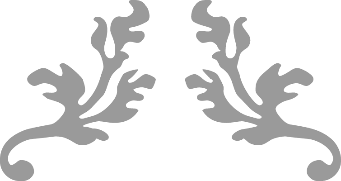 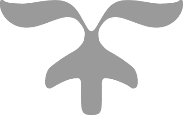 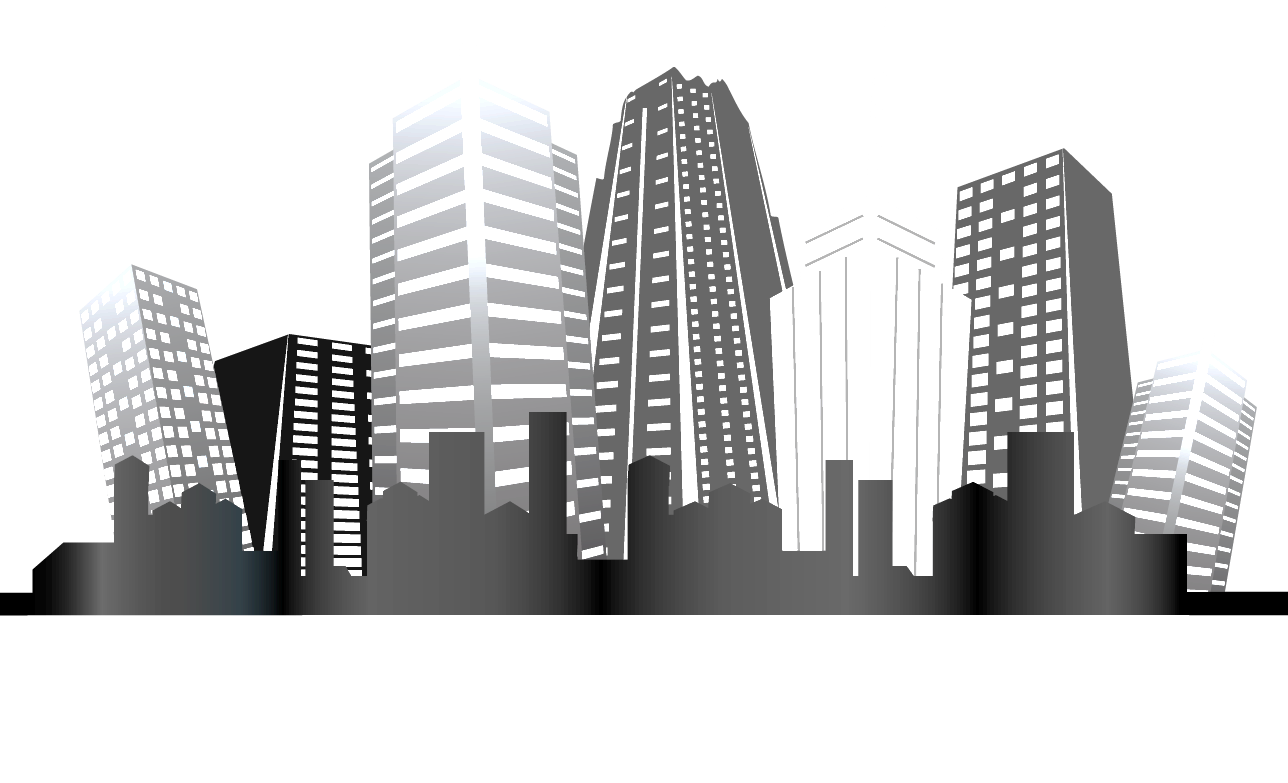 